Il est interdit aux candidats de signer leur composition ou d'y mettre un signe quelconque pouvant indiquer sa provenance.DOSSIER REPONSECe dossier comprend les documents DR1 à DR1315-ATESGME1PRESENTATION DE L’ETUDE :Lecture du sujet	20 minSuite à différentes réunions de direction, l’entreprise souhaite traiter plusieurs problématiques :Partie A : Étude de la disponibilité.	60 minActuellement l’entreprise conditionne les dalles en carton de 12, 16 ou 20 dalles par carton avec ou sans couvercle.Le service commercial envisage un conditionnement en 24 dalles. Il vous est demandé de réaliser une étude de faisabilité.Partie B : Étude de la gestion des stocks de cartons.	20 min Il vous est demandé d’organiser et de chiffrer la livraison des cartons d’emballage.Partie C : Améliorer la fiabilité de l’information comptage.	25 minLe capteur de comptage donne parfois une information erronée : il ne compte qu’un duo de dalles lorsque quatre duos de dalles se présentent.Il vous est demandé d’étudier une modification envisagée.Partie D : Mise en sécurité de la machine.	40 min Pour assurer la protection des opérateurs, il a été décidé de mettre en place uneporte.Il vous est demandé d’étudier une modification envisagée.Partie E : Création d’une notice.	15 minSuite à l’installation de la porte de la partie D, il vous est demandé d’écrire une notice.Partie A : Étude de la disponibilité.Sachant que :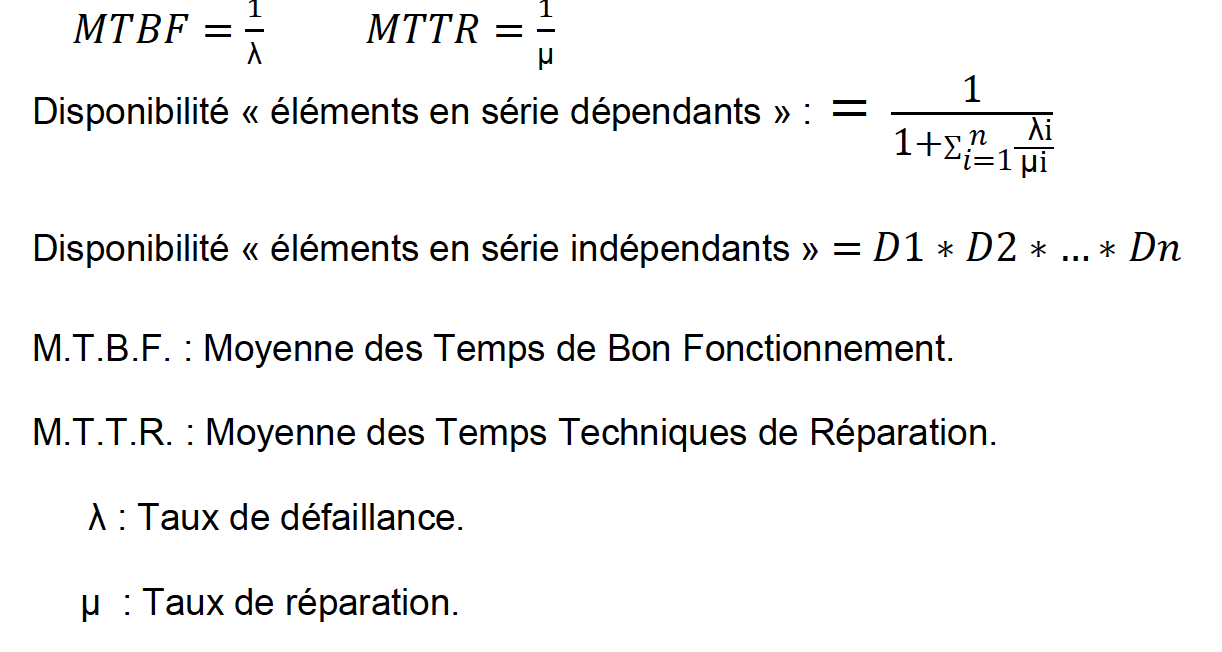 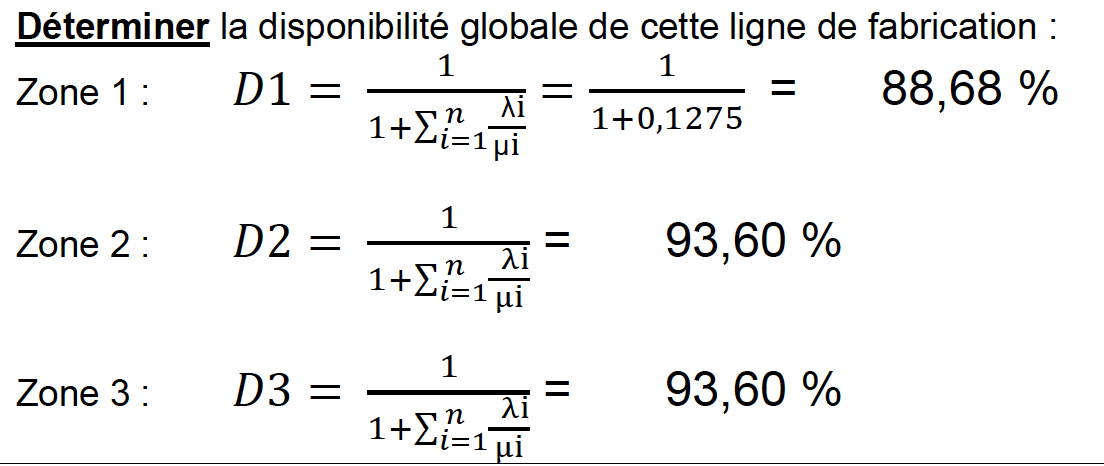 Étude prévisionnelle de la ligne du 01 septembre 2015 au 31 juillet 2016 Les données :	220 jours ouvrésTravail en 2 postes de 7 h chacunT.R.S. de la ligne a été évalué à 78 % Un duo de dalles par secondeUne disponibilité globale de 71,5 %T.R.S :	Taux de Rendement SynthétiqueDonner la signification de la valeur de : 78 % dans : « T.R.S. de la ligne a été évalué à 78 % »:A partir des informations ci-dessus, déterminer la production horaire théorique et la production horaire réelle estimée de cartons en fonction des différents conditionnements :Déterminer le temps d’ouverture, en heure, de cette ligne sur la période étudiée :Connaissant la répartition horaire prévisionnelle de charge sur la période à étudier, et en prenant pour la suite de l’étude un temps d’ouverture de 3 080 heures :Calculer le nombre d’heure de production alloué aux différents conditionnements.Calculer la production de cartons estimée..En envisageant une modification du prévisionnel de commande avec une progression des commandes de cartons de 24 dalles, accompagnée d’une chute de 10 % des cartons de 12 dalles.Calculer la nouvelle projection de commande de cartons et le différentiel de temps de production.Compléter le tableau ci-dessous :Conclure sur la faisabilité du conditionnement en 24 dalles. Justifier votre réponse.PARTIE B : Étude de la gestion des stocks de cartons :Quels que soient les résultats de la partie A.Les clients peuvent choisir un conditionnement des cartons de duos de dalles avec couvercle (a/c) et sans couvercle (s/c).Ayant un chiffrage prévisionnel mensuel des commandes clients dans le tableau ci-dessous :Déterminer les consommations en fonds & couvercles. Compléter le tableau :Tarifs des emballages :Données numériques :N : Consommation annuelle « moyenne »	Ca : Coût de passation d’une commande a : Prix unitaire d’achat de l’article	t % : Taux annuel de stockageQ : Quantité économique à commander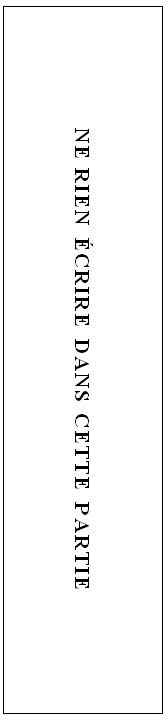 Déterminer les paramètres manquants (couvercles et fonds D (24 dalles) et compléter le tableau :La colonne « nbre de palettes par livraison » fera appel à une prise de décision.Quelle sera cette décision, justifier votre réponse :Calculer le coût total annuel de la commande de carton (fonds et couvercles) :Partie C : Améliorer la fiabilité de l’information comptage.Au démarrage ou au redémarrage de la ligne, peuvent se présenter sur le tapis du stockeur un duo de dalles ou quatre duos de dalles l’un au contact de l’autre. Le capteur de comptage donne une information erronée : il ne compte qu’un duo de dalles lorsque quatre duos de dalles se présentent.Cas n°1 : position normale sur le tapis d’alimentation : les duos de dalles sont bien séparés.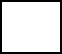 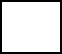 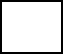 Cas n°2 : position anormale sur le tapis d’alimentation : les duos de dalles au contact l’un de l’autre.Proposer une solution, en modifiant le « GRAFCET COMPTAGE DUOS DE DALLES ET TAPIS D’ALIMENTATION », utilisant le contrôle de changement d’état de l’information de comptage des duos de dalles et le temps de changement d’état de l’information de comptage des duos de dalles.L’information de comptage « C » est délivrée par le capteur photoélectrique. Noté : « info comptage duos de dalles »Les duos de dalles peuvent se présenter un par un ou par quatre.Dans l’étape 201, on lance la temporisation « t1 » de changement d’état de l’info comptage des duos de dalles. Si cette temporisation est dépassée, on considère que quatre duos de dalles sont présents.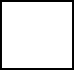 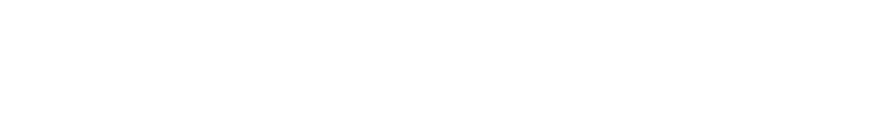 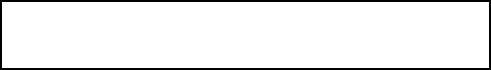 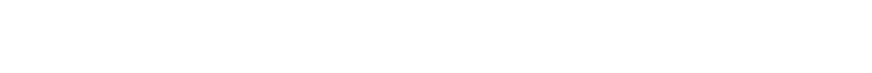 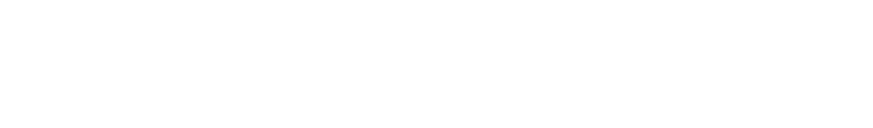 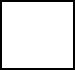 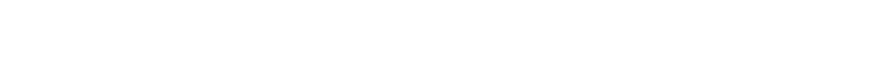 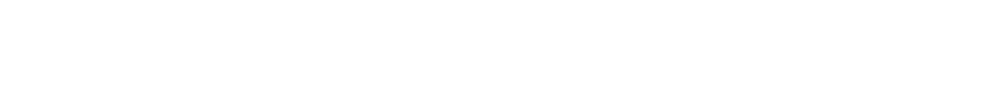 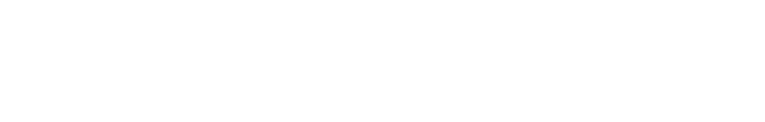 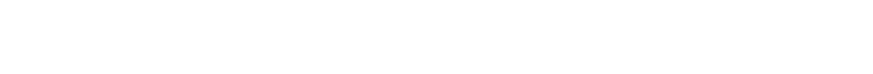 Pour améliorer la fiabilité de l’information de comptage délivrée par le capteur photoélectrique, il est proposé d’implanter un deuxième capteur pour doubler l’information.Technologie de capteur différente, afin d’obtenir une redondance active hétérogène sur le comptage.Technologie de capteur limitant la sensibilité à la poussière (résidu de boucle de moquette)Donner et justifier la référence du deuxième capteur parmi celles proposées sur le DT 4Proposer une solution, en modifiant le « GRAFCET COMPTAGE DUOS DE DALLES ET TAPIS D’ALIMENTATION », dans le but d’améliorer la disponibilité du système, en prenant en compte l’installation du deuxième capteur de la question C.2.On demande la signalisation du défaut d’un capteur noté « Signaler Défaut info i » si le capteur ne donne pas d’information.On notera « info 1 » et « info 2 » les informations du capteur de comptage des duos de dalles pour les capteurs 1 et 2.Si vous désirez utiliser une autre trame de GRAFCET, répondez sur la copie.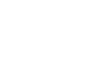 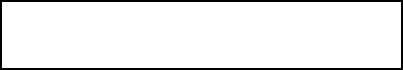 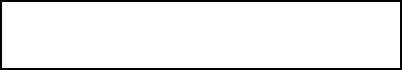 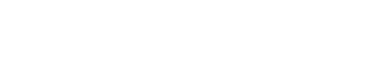 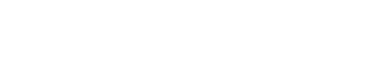 Partie D : Mise en sécurité de la machine « STOCKEUR DALLES ».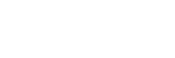 Pour assurer la protection des opérateurs, et en fonction des niveaux de sécurité de protection, il a été décidé de mettre en place :Une porte d’accès à l’extrémité droite du convoyeur à rouleaux, sécurisée pendant le fonctionnement du stockeur par des capteurs de sécurité « porte fermée » (Sp1 et Sp2). Porte utilisée lors d’opération de vidage du stockeur dalles (évacuation des dalles en fin de production ou lors de divers problèmes).Une commande par commutateur rotatif 2 positions (SB Inter) permettant le vidage de la boite de stockage et l’évacuation des dalles vers l’opérateur. Position 1 : vidage ; position 0 : marche normale.Un commutateur rotatif 2 positions (SB Inter) qui provoque :Le démarrage du convoyeur à rouleaux dans le sens avant ;L’inhibition au passage du capteur (paquet évacué vers opérateur) des capteurs de protection de la porte d’accès (Sp1 et Sp2).Un capteur (Paquet au poste opérateur) qui arrête le convoyeur à rouleaux.Un bouton poussoir (validation opérateur) qui valide la fin de l’intervention de l’opérateur.Les capteurs, de type «interrupteur fin de course à galet», servant de sécurité à la porte d’accès opérateur, (Sp1 et Sp2) sont installés en mode combiné négatif / positif pour s'affranchir des risques de défaillance de mode commun.Implanter les capteurs (Sp1 et Sp2) sur les 2 schémas ci-dessous avec leur câblage électrique pour la position porte fermée et porte ouverte.Entrée A.P.I. de sécurité : numéro : I 15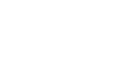 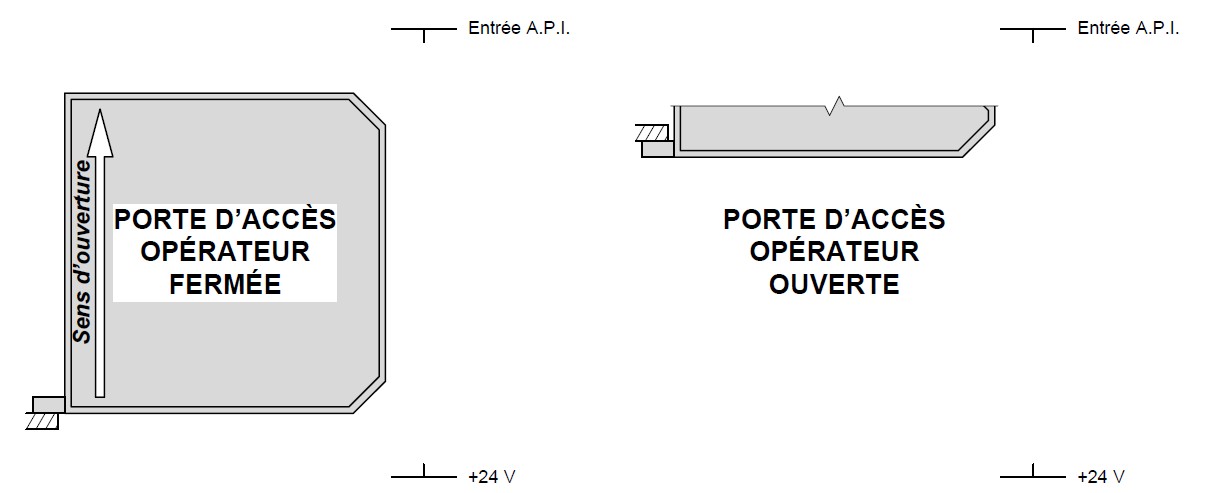 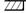 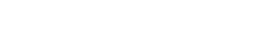 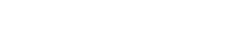 Le câblage et l’installation des capteurs (Sp1 et Sp2) sont-ils orientés vers la sécurité ou la disponibilité ?Justifier votre réponseSuite à l’installation de la porte et de ses capteurs, trouver l’équation logique permettant l’arrêt de la machine :Quand la porte est ouverte (entrée A.P.I. I 15) sans que le «GRAFCET CONVOYEUR» demande l’inhibition des capteurs porte (X33 et X34).La machine ne doit pas se mettre en arrêt si la porte est ouverte et si l’on demande l’inhibition des capteurs porte (X33 et X34).Prendre en compte directement l’entrée I 15 et pas les capteurs Sp1 et Sp2.Compléter le GEMMA partiel ci-dessous afin d’intégrer la sécurité porte et son inhibition. Si vous n’avez pas trouvé d’équation logique, noter «équation» à l’endroit voulu.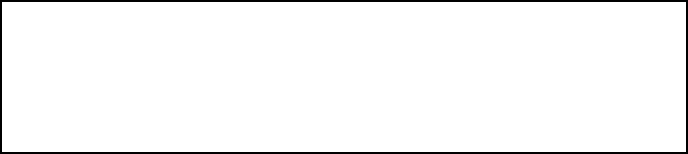 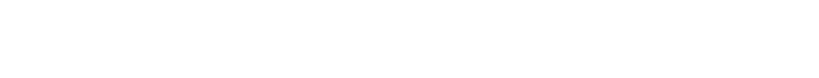 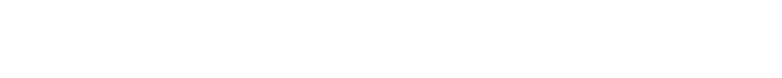 Remplir les réceptivités manquantes de façon à synchroniser le GRAFCET de conduite (GC) selon un point de vue opérative (PO).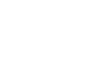 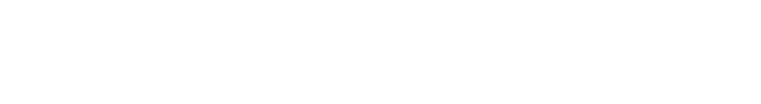 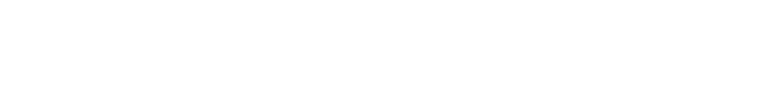 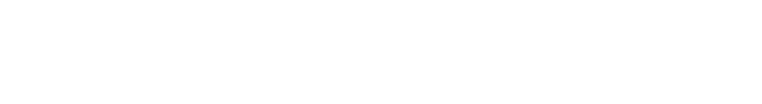 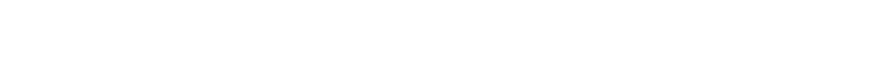 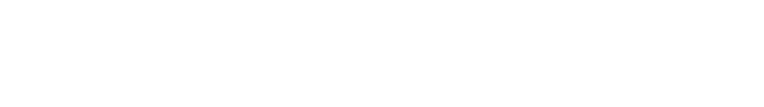 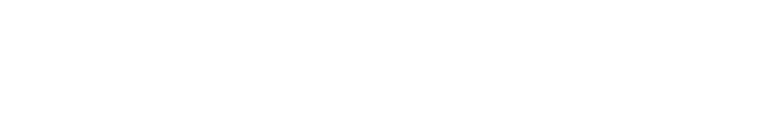 Partie E : Création d’une notice.Suite  à  l’implantation  de  la  porte,  à l’aide du	«GRAFCET CONVOYEUR MODIFIE» et de l’introduction de la partie D (DR10),Rédiger la notice permettant à l’opérateur d’effectuer le vidage en toute sécurité.Les actions seront numérotées, et commenceront par des verbes à l’infinitif :Déposer le paquet de dalles sur un chariot de transport ; Attendre ; Appuyer ;  Prendre ;  Tourner ; Ouvrir ; Fermer.DANS CE CADREAcadémie :	Session :Académie :	Session :DANS CE CADREExamen :	Série :Examen :	Série :DANS CE CADRESpécialité/option :	Repère de l’épreuve :Spécialité/option :	Repère de l’épreuve :DANS CE CADREÉpreuve/sous épreuve :Épreuve/sous épreuve :DANS CE CADRENOM :NOM :DANS CE CADRE(en majuscule, suivi s’il y a lieu, du nom d’épouse)Prénoms :N° du candidat(le numéro est celui qui figure sur la convocation ou liste d’appel)DANS CE CADRENé(e) le :N° du candidat(le numéro est celui qui figure sur la convocation ou liste d’appel)DANS CE CADREN° du candidat(le numéro est celui qui figure sur la convocation ou liste d’appel)NE RIEN ÉCRIREAppréciation du correcteurNote :Appréciation du correcteurNote :Sous épreuve : Étude des spécifications générales d’un système pluritechnologiqueUnité U41BTS Assistance Technique d’IngénieurCode :Session 2015SUJETEPREUVE U41	DOSSIER REPONSEDurée : 3hCoefficient : 3Page DR1/13Q A.1 :Documents à consulter : DP1 ; DP2 ; DT2Q A.2 :Q A.3 :Nbre de dalles par cartonTempsProduction horaire théoriqueProd /h réelle estimée12 dalles6 s3 600 / 6 = 600 cartons600 . 0,78 . 0,715 =334,6 cartons16 dalles8 s450 cartons250,9 cartons20 dalles10 s360 cartons200,7 cartons24 dalles12 s……… cartons……… cartonsQ A.4 :Documents à consulter : DR3 ; DT3Q A.5 :Document à consulter : DR3Nbre de dalles par cartonRépartition horaireHeures de productionProduction estimée12 dalles34 %3 080 . 0,34 =1 047,2 h1 047,2 . 334,6 =350 393 cartons16 dalles23 %708,4 h177 737 cartons20 dalles23 %708,4 h142 175 cartons24 dalles20 %……… h……….… cartonsProduction totale……….… cartonsQ A.6 :Nbre de Dalles par cartonProduction estiméemensuelle 2015/2016Nouvelle projectionde commandeDifférentiel de tempsde production en h12 dalles31 800 cartons……………………. =……….… cartons…………………….…………………..… =………….. h16 dalles16 000 cartons16 000 cartons020 dalles13 000 cartons13 000 cartons024 dalles10 000 cartons11 600 cartons…………………….…………………..… =………….. hTotal :…………. cartons…………. cartons…………………….…………………..… =...… h =  … min … secQ A.7 :Q B.1 :Quantité mensuelleQuantité mensuelleQuantité annuelle(sur la période étudiée : 11 mois)Quantité annuelle tousfonds confondusFonds A (12 dalles)s/c29 000 cartons29 000 . 11 = 319 000 Fonds A……………. FondsFonds B (16 dalles)s/c a/c10 000 cartons6 000 cartons176 000 Fonds B……………. FondsFonds C (20 dalles)s/c a/c10 000 cartons3 000 cartons143 000 Fonds C……………. FondsFonds D (24 dalles)s/c a/c4 000 cartons7 500 cartons…..……. Fonds D……………. FondsCouvercles (16-20-24 dalles)a/c….…….cartons…..……. CouverclesTypesTaille (mm)Prix H.TConditionnementCouvercles500 par 500 par 500,837 €2 000 couv / paletteFonds A500 par 500 par 601,744 €2 000 fonds A / paletteFonds B500 par 500 par 801,884 €1 500 fonds B / paletteFonds C500 par 500 par 1002,010 €1 500 fonds C / paletteFonds D500 par 500 par 1202,149 €1 500 fonds D / paletteLes fondsLes couverclesN« N » fonds« N » couverclesCa20 €20 €aVoir tarifVoir tarift %15 %15 %délais0,25 mois0,25 moisLivraisons25 € la palette25 € la paletteBTS Assistance Technique d’IngénieurCode :Session 2015SUJETEPREUVE U41	DOSSIER REPONSEDurée : 3hCoefficient : 3Page DR6/13Q B.2 :Documents à consulter : DT3 ; DR6TypesPrix H.TBesoin annuelConditionnementQuantité économiquePériode entre deux livraisonsen moisNbre de livraisonssur périodeNbre théorique de palettesPar livraisonCouvercles0,837 €2 000 couv / paletteFonds A1,744 €319 000 fonds2 000 fonds A / palette6 984 fonds0,24 mois45,83,49 palettesFonds B1,884 €176 000 fonds1 500 fonds B / palette4 991 fonds0,31 mois35,53,33 palettesFonds C2,010 €143 000 fonds1 500 fonds C / palette4 356 fonds0,33 mois33,32,90 palettesFonds D2,149 €126 500 fonds1 500 fonds D / palette3 962 fonds0,34 moisTotalTotalTotalTotalTotalTotalBTS Assistance Technique d’IngénieurCode :Session 2015SUJETEPREUVE U41	DOSSIER REPONSEDurée : 3hCoefficient : 3Page DR7/13Q C.1 :Documents à consulter : DT4 ; DT5Q C.2 :Document à consulter : DT4Q C.3 :Documents à consulter : DT4 ; DT5Q D.1 :Document à consulter : DT 6Cadre réponse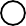 Entrée A.P.I. : I 15Sp1Sp2Entrée A.P.I. : I 15Sp1Sp2Entrée A.P.I. : I 15Sp1Sp2BTS Assistance Technique d’IngénieurBTS Assistance Technique d’IngénieurBTS Assistance Technique d’IngénieurCode :Session 2015SUJETEPREUVE U41DOSSIER REPONSEDurée : 3hCoefficient : 3Page DR10/13Q D.2 :Q D.3 :Document à consulter : DT 7Q D.4 :Document à consulter : DT 8Cadre réponse/Aru . Réarm …………….D1 <Marche ou arrêt en vue d’assurer la sécurité>	Aru …………….Arrêter les convoyeursArrêter le stockeur dallesCadre réponse/Aru . Réarm …………….D1 <Marche ou arrêt en vue d’assurer la sécurité>	Aru …………….Arrêter les convoyeursArrêter le stockeur dallesCadre réponse/Aru . Réarm …………….D1 <Marche ou arrêt en vue d’assurer la sécurité>	Aru …………….Arrêter les convoyeursArrêter le stockeur dallesCadre réponse/Aru . Réarm …………….D1 <Marche ou arrêt en vue d’assurer la sécurité>	Aru …………….Arrêter les convoyeursArrêter le stockeur dallesBTS Assistance Technique d’IngénieurCode :Session 2015SUJETEPREUVE U41	DOSSIER REPONSEDurée : 3hCoefficient : 3Page DR11/13Q D.5 :Document à consulter : DT 8Q E.1 :Documents à consulter : DR10 ; DT6 ; DT7DateOpération :Vidage dallesMachine :Entreprise :Procédure pour le vidage des dalles :Procédure pour le vidage des dalles :Procédure pour le vidage des dalles :Procédure pour le vidage des dalles :1) Tourner le commutateur rotatif «SB inter» en position : 1 vidage1) Tourner le commutateur rotatif «SB inter» en position : 1 vidage1) Tourner le commutateur rotatif «SB inter» en position : 1 vidage1) Tourner le commutateur rotatif «SB inter» en position : 1 vidage2) ………………………………………………………………………………………………………2) ………………………………………………………………………………………………………2) ………………………………………………………………………………………………………2) ………………………………………………………………………………………………………………………………………………………………………………………………………………………………………………………………………………………………………………………………………………………………………………………………………………………………………………………………………………………………………………………………………………………………………………………………………………………………………………………………………………………………………………………………………………………………………………………………………………………………………………………………………………………………………………………………………………………………………………………………………………………………………………………………………………………………………………………………………………………………………………………………………………………………………………………………………………………………………………………………………………………………………………………………………………………………………………………………………………………………………………………………………………………………………………………………………………………………………………………………………………………………………………………………………………………………………………………………………………………………………………………………………………………………………………………………………………………………………………………………………………………………………………………………………………………………………………………………………………………………………………………………………………………………………………………………………………………………………………………………………………………………………………………………………………………………………………………………………………………………………………………………………………………………………………………………………………………………………………………………………………………………………………………………………………………………………………………………………………………………………Validée par le responsable d’unitéValidée par le responsable d’unitéValidée par le responsable d’unitéValidée par le responsable d’unité